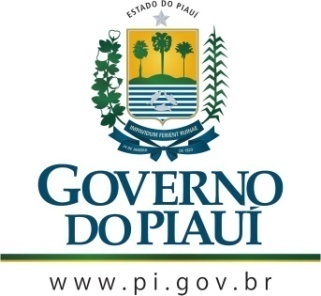 GOVERNO DO ESTADO DO PIAUÍSECRETARIA DE ESTADO DE CULTURA DO PIAUÍ - SECULTCONSELHO ESTADUAL DE CULTURAAta da Sessão Ordinária do dia 30 de abril de 2020Horário: 10h00001002003004005006007008009010011012013014015016017018019020021022023024025026027028029030031032033034035036037038039040041042043044045046047048049050051052053054055056057058059060061062063064065066067068069070071072073074075076077078079080081082084085086087088089090091092093094095096097098099100101102103104105106107108109110111112113114115116117118119120121122123124125126127128129130131132133134135136137138139140141142143144145146147148149150151152153154155156157158159160161162163164165166167168169170171172173174175176177178179180181182183184185186187188189190191192193194195196197198199200201202203204205206207208209210211212213214215216217218219220221222223224225226227228229230231232233234235236237Aos trinta dias do mês de abril do ano de dois mil e vinte, às dez horas, através de plataforma virtual, devido à recomendação de isolamento social em decorrência da pandemia de COVID-19, reuniu-se o Colegiado. Encontravam-se online os integrantes da mesa diretora, o presidente, Nelson Nery Costa, a vice-presidente, Maria do Rosário Sales, os conselheiros: Cineas das Chagas Santos, Wilson Seraine da Silva Filho, José Itamar Guimarães Silva, Maria Dora de Oliveira Medeiros Lima, Antônio Vagner Ribeiro Lima, José Gilson Moreira Caland, Cláudia Simone de Oliveira Andrade, Poliana Sepúlveda Cavalcanti, sendo esta conselheira suplente e coordenadora do CEC, e João Vasconcelos, também conselheiro suplente. A presente sessão ocorreu em formato de LIVE (transmissão ao vivo) através de quatro plataformas: YouTube, Facebook, Twitter e Instagram. Verificada a existência de quórum, o Presidente do Conselho Estadual de Cultura, Nelson Nery, abriu a sessão chamando a atenção para  necessidade de se valorizar a arte e a cultura nesse período de isolamento social. Em virtude disso, anunciou que a presente sessão seria mais descontraída, alternando as falas dos conselheiros com algumas apresentações artísticas dos próprios conselheiros. Acrescentou que a programação que havia sido planejada para o Centro Cultural M. Paulo Nunes para 2020 está sendo reformulada para ser viável durante esse momento de pandemia. Passada a palavra para o Conselheiro Gilson Caland, ele fez uma homenagem aos artistas piauienses que se dedicam à dança, lembrando a data de 29 de abril, em que se comemora o Dia Interacional da Dança. Dando continuidade, a Vice-Presidente Lari Salles destacou a importância da arte e da cultura nesse momento complicado que toda a sociedade vive. Em seguida, declamou uma poesia de Martha Medeiros, em homenagem às mulheres. O Presidente Nelson Nery fez uma homenagem às mulheres, relembrando que os países governados por mulheres estão conseguindo os melhores resultados no controle do COVID-19. O Conselheiro Itamar tratou da necessidade de se reinventar nesse período de isolamento e parabenizou o CEC pela iniciativa da transmissão ao vivo das sessões para que a sociedade acompanhe a atuação do Conselho. O Conselheiro Vagner Ribeiro cantou uma música em homenagem ao Conselheiro Wilson Seraine, que fez aniversário no dia anterior, 29 de abril. A Conselheira Dora Medeiros iniciou sua fala parabenizando a apresentação do Conselheiro Vagner Ribeiro e demonstrou grande satisfação com a atuação do CEC. Em seguida a Secretária Executiva Natália de Andrade Nunes declamou um cordel que escreveu em homenagem aos 80 anos da Ponte Metálica João Luis Ferreira no final de 2019. A Vice-Presidente Lari Salle declamou mais uma poesia. A Conselheira Cláudia Simone confessou estar bastante abalada com a situação do Brasil diante do número de mortos pelo COVID-19. Presidente Nelson Nery declamou algumas quadras que aprendeu com seu pai. O Conselheiro Vagner Ribeiro, após cantar mais uma música, trouxe uma reflexão acerca da necessidade de se ficar em casa durante esse período. A Conselheira Cláudia Simone questionou sobre o andamento do SIEC. A Vice-Presidente informou que o resultado sairá na próxima semana. Por fim, a Vice-Presidente Lari Salles apresentou performance extraordinária, aproveitando seu talento como atriz. Nada mais tendo sido tratado, a sessão foi encerrada. Eu, Natália de Andrade Nunes, Secretária Executiva do CEC, na função de secretária desta sessão, lavrei a presente ata que depois de lida e aprovada, será assinada por mim, pelo senhor presidente e pelos conselheiros desta casa. 